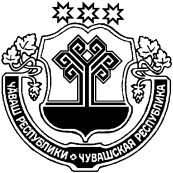 Об утверждении Генерального плана Янтиковского сельского поселения	Янтиковского района Чувашской Республики	В соответствии Градостроительным кодексом Российской Федерации, Федеральным законом от 6 октября 2003 г. № 131-ФЗ "Об общих принципах местного самоуправления в Российской Федерации",  Уставом Янтиковского сельского поселения, протоколом публичных слушаний по рассмотрению проекта Генерального плана Янтиковского сельского поселения, заключением о результатах публичных слушаний по рассмотрению проекта Генерального плана Янтиковского сельского поселения Янтиковского района Чувашской Республики           Собрание депутатов Янтиковского сельского поселения  р е ш и л о:          1. Утвердить Генеральный план Янтиковского сельского поселения Янтиковского района Чувашской Республики        2. Настоящее решение вступает в силу со дня его официального опубликованияГлава Янтиковского сельского поселенияЯнтиковского района	 Н.И. Сормов                                                                                      Приложение 1 к решению Собрания                                                                                        депутатов Янтиковского  сельского                                                                                       поселения  от 18.08.2021   № 13/1 Перечень земельных участков, подлежащих внесению изменений в границах населенных пунктов, входящих в состав Янтиковского сельского поселения Янтиковского района Чувашской Республики: -  земельный участок с кадастровым номером 21:26:110108:867, расположенный по адресу: Чувашская Республика, Янтиковский район, Янтиковское сельское поселение, общей площадью 539 кв.м., категорией земли: земли сельскохозяйственного назначения, разрешенным использованием: хранение и переработка сельскохозяйственной продукции, с включением в границу населенного пункта с. Янтиково Янтиковского сельского поселения;-  земельный участок с кадастровым номером 21:26:110108:850, расположенный по адресу: Чувашская Республика, Янтиковский район, Янтиковское сельское поселение, общей площадью 100 кв.м., категорией земли: земли сельскохозяйственного назначения, разрешенным использованием: хранение и переработка сельскохозяйственной продукции, с включением в границу населенного пункта с. Янтиково Янтиковского сельского поселения; -  земельный участок с кадастровым номером 21:26:280101:38, расположенный по адресу: Чувашская Республика, Янтиковский район, Янтиковское сельское поселение, общей площадью 2400 кв.м., категорией земли: земли сельскохозяйственного назначения, разрешенным использованием: для ведения личного подсобного хозяйства, с включением в границу населенного пункта с. Русские Нораши Янтиковского сельского поселения.-  во избежание пересечения границы населенного пункта д.Подлесное, необходимо провести по границе земельного участка с кадастровым номером 21:26:250103:19, расположенный по адресу: Чувашская Республика, Янтиковский район, Янтиковское сельское поселение, д. Подлесное, ул. Ключевая, д.31, общей площадью 6030 кв.м., категорией земли: земли населенных пунктов, разрешенным использованием: для ведения личного подсобного хозяйства, с включением в границу населенного пункта д. Подлесное Янтиковского сельского поселения;                                                                                         Приложение 2 к решению Собрания                                                                                        депутатов Янтиковского  сельского                                                                                       поселения  от 18.08.2021   № 13/1 Перечень земельных участков, подлежащих внесению изменений с категории земель: «земли сельскохозяйственного назначения» на категорию земель: «земли промышленности, энергетики, транспорта, связи, радиовещания, телевидения, информатики, земли для обеспечения космической деятельности, земли обороны, безопасности и земли иного специального назначения»:  -  земельный участок с кадастровым номером 21:26:110107:998, расположенный по адресу: Чувашская Республика, Янтиковский район, Янтиковское сельское поселение, общей площадью 8367 кв.м., категорией земли: земли сельскохозяйственного назначения, разрешенным использованием: для ведения сельскохозяйственного производства;-  земельный участок с кадастровым номером 21:26:110107:1153, расположенный по адресу: Чувашская Республика, Янтиковский район, Янтиковское сельское поселение, общей площадью 1677 кв.м., категорией земли: земли сельскохозяйственного назначения, разрешенным использованием: хранение и переработка сельскохозяйственной продукции;-  земельный участок с кадастровым номером 21:26:110107:1154, расположенный по адресу: Чувашская Республика, Янтиковский район, Янтиковское сельское поселение, общей площадью 379 кв.м., категорией земли: земли сельскохозяйственного назначения, разрешенным использованием: хранение и переработка сельскохозяйственной продукции.ЧУВАШСКАЯ РЕСПУБЛИКАЯНТИКОВСКИЙ РАЙОНЧĂВАШ РЕСПУБЛИКИТĂВАЙ РАЙОНĚСОБРАНИЕ ДЕПУТАТОВЯНТИКОВСКОГО СЕЛЬСКОГО
ПОСЕЛЕНИЯРЕШЕНИЕ18 августа 2021 г   № 13/1село ЯнтиковоТĂВАЙ ЯЛ ПОСЕЛЕНИЙĚНДЕПУТАТСЕН ПУХĂВĚЙЫШĂНУ18 август 2021 ҫ № 13/1Тǎвай ялěПредседатель Собрания депутатов Янтиковского сельского поселенияЕ.И. Автин